IPSWICH MUSIC, ART & DRAMA ASSOCIATION, INC.PO Box 449  Ipswich , MA 01938  WWW. I MA D A O N L I N E . O R GFebruary 2018Dear Artist,I write to invite you to participate in IMADA’s annual celebration and fundraiser, Robin’s Art for the Arts. In order to make it successful, we need you! IMADA wants to exhibit and sell your jewelry, photography, watercolors, acrylics, oils, ceramics, textiles, and more. We bring together your choice of art and mix them with our musicians, student artists, parents, and community members. The result is a fun and memorable evening supporting and celebrating the arts in our schools.THIS YEAR’S THEME: STORIESArt can tell a story, remind us of a memory from long ago, and connect us. Conversely, stories can inspire art. Tell us a story or let a cherished story speak to you and inspire your creation. WHERE AND WHENThe event will take place at Dorman Hall at the Ascension Church on Saturday, April 7, 2018, when we celebrate the depth of the artistic talent in our community. Along with the sale of your art, the evening’s reception will include light appetizers, cash bar, and live music!HOW TO ENTERThe enclosed forms provide the details you will need in order to submit your art. All mediums are welcome, as are services such as a photo shoot or art lessons to name a couple. We are pleased to offer you 50 percent of the proceeds from the sale of your work. Whether you create something new or pullfrom your collection, please bring us your art. Remember that our theme Stories is simply a suggestion.ABOUT USIMADA is a volunteer charitable organization that partners with the Middle/High Schools to support andpromote fine arts education and appreciation. Through our fundraising and advocacy we help ensure that all students have access to the highest quality arts education. Robin’s Art for the Arts is a great way to exhibit and sell your work while at the same time supporting a great cause. Thank you in advance for your consideration and participation and I look forward to seeing your submission(s)!Yours,Trina Schell							Jo-Ann DuncanRobin’s Art for the Arts Coordinator				Artist Coordinatortrinaschell@yahoo.com 					imada.artforthearts@gmail.com P.S. Don’t forget to send us your participation form (enclosed) no later than March 25. Drop off yourwork on April 6 or 7 and join us at the reception on April 7th!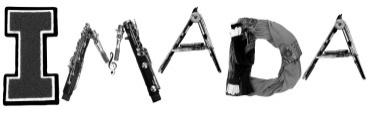 Supporting the arts in our schools!